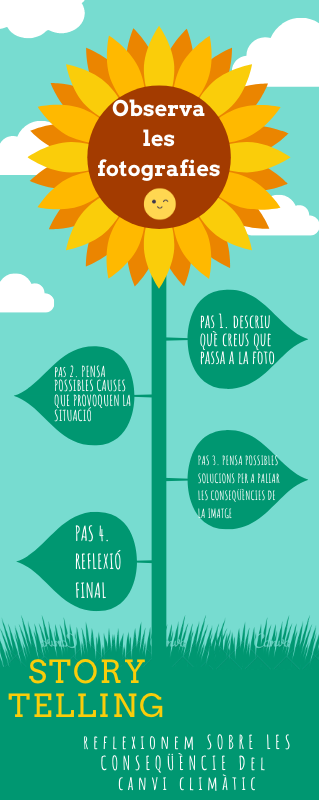 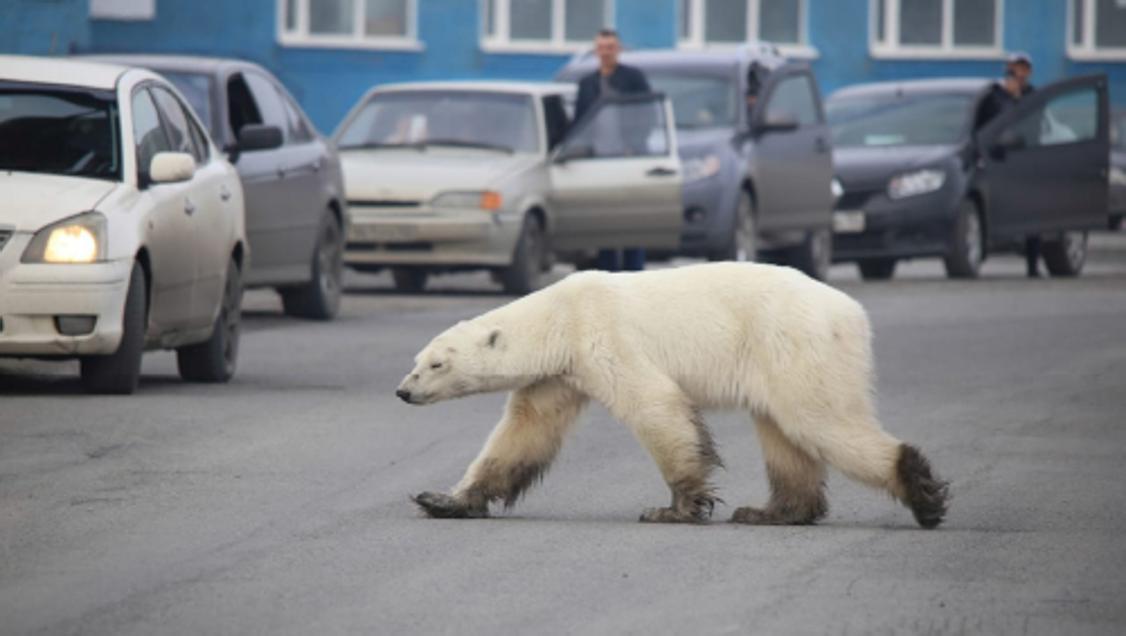 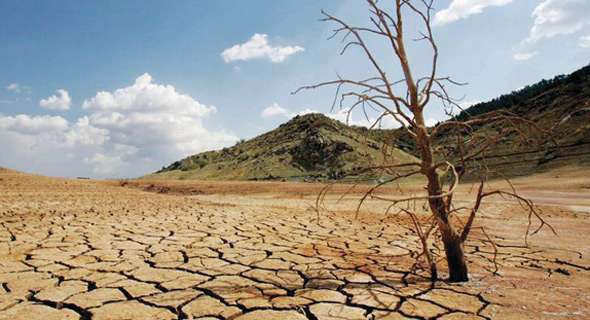 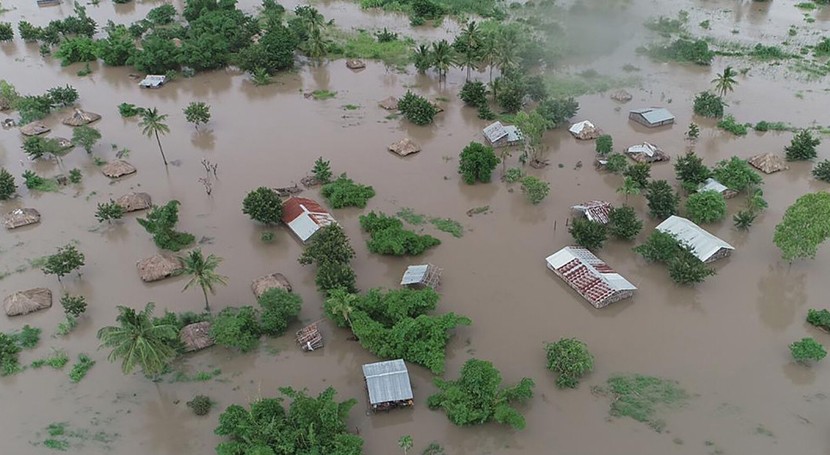 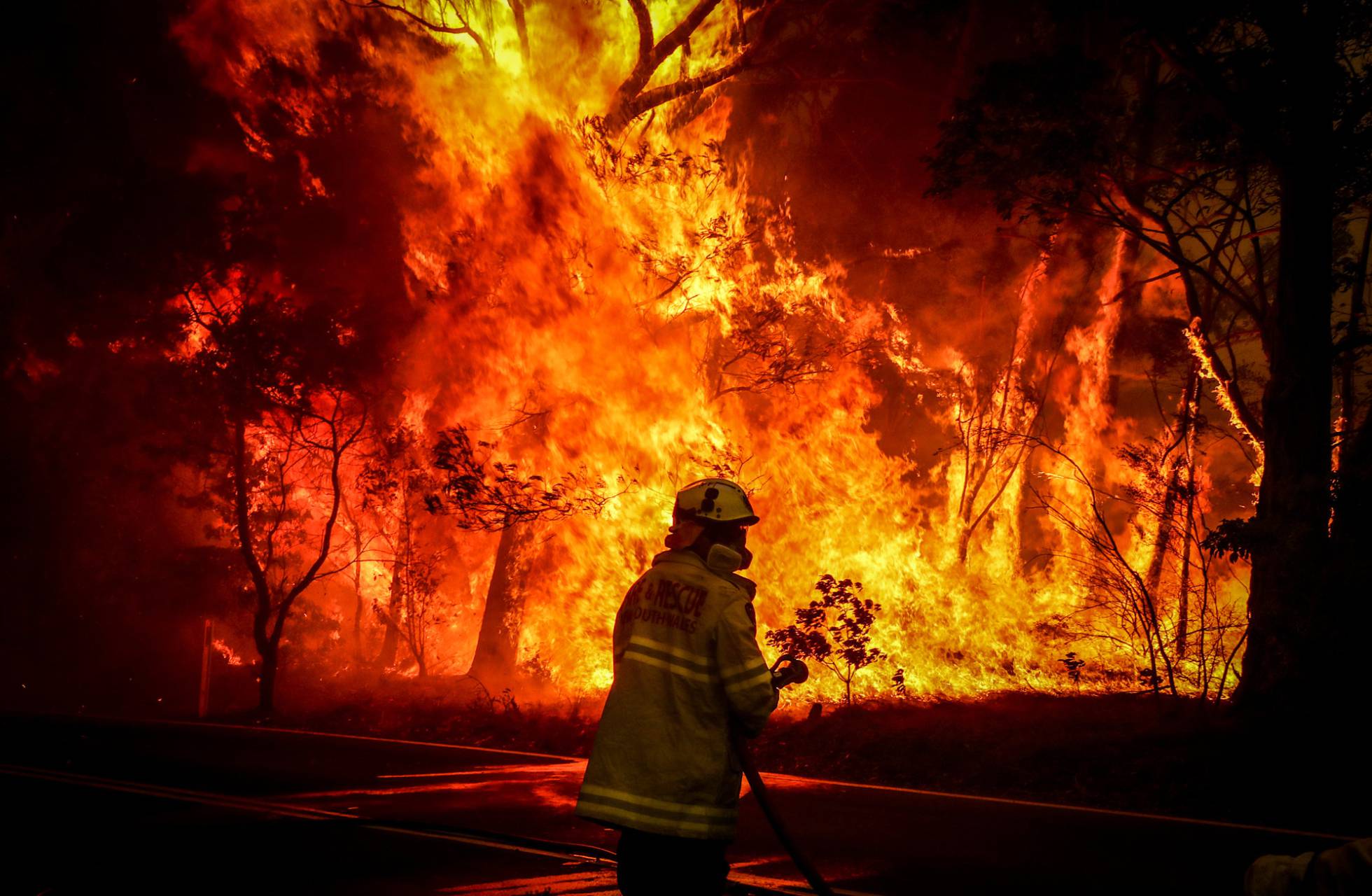 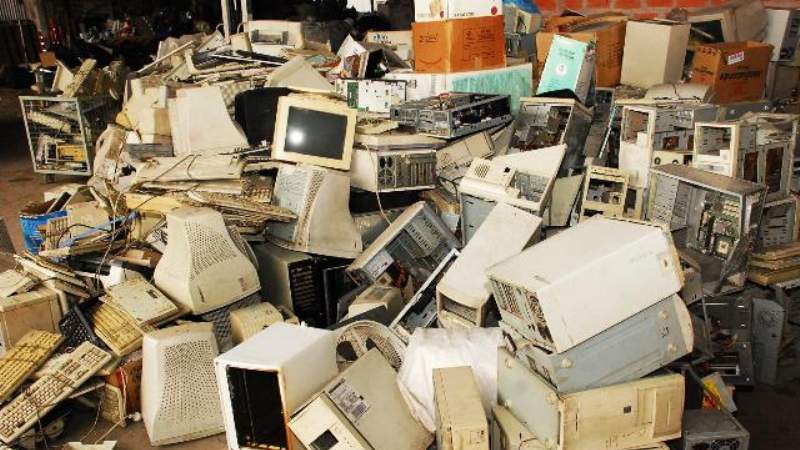 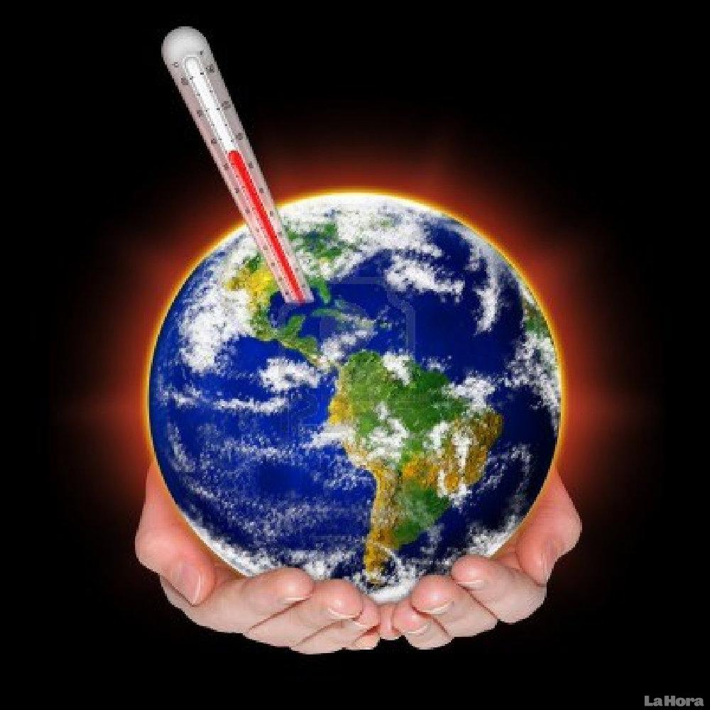 ESQUEMA PER FER L’EXERCICIFOTOGRAFIA NÚMERO:TÍTOL PROPOSAT:DESCRIPCIÓ DE L’ESCENARI:HIPÒTESIS/CAUSES:SOLUCIONS APLICABLES:REFLEXIÓ FINAL:AUTOAVALUACIÓHe observat detingudament la imatge?MOLT-BASTANT-POC-GENSHe reflexionat i parlat amb algú sobre la imatge?MOLT-BASTANT-POC-GENSHe seguit l’esquema dels passos que se’m proposa al gira-sol? MOLT-BASTANT-POC-GENSHe escrit les idees a l’esquema que se’m proposa per fer l’exercici de manera adequada, sense faltes  d’ortografia, frases ben estructurades i el vocabulari adequat?MOLT-BASTANT-POC-GENSL’exercici m’ha servit per pensar possibles actuacions que puc dur a terme de manera personal per ajudar a disminuir els efectes del canvi climàtic?MOLT-BASTANT-POC-GENS